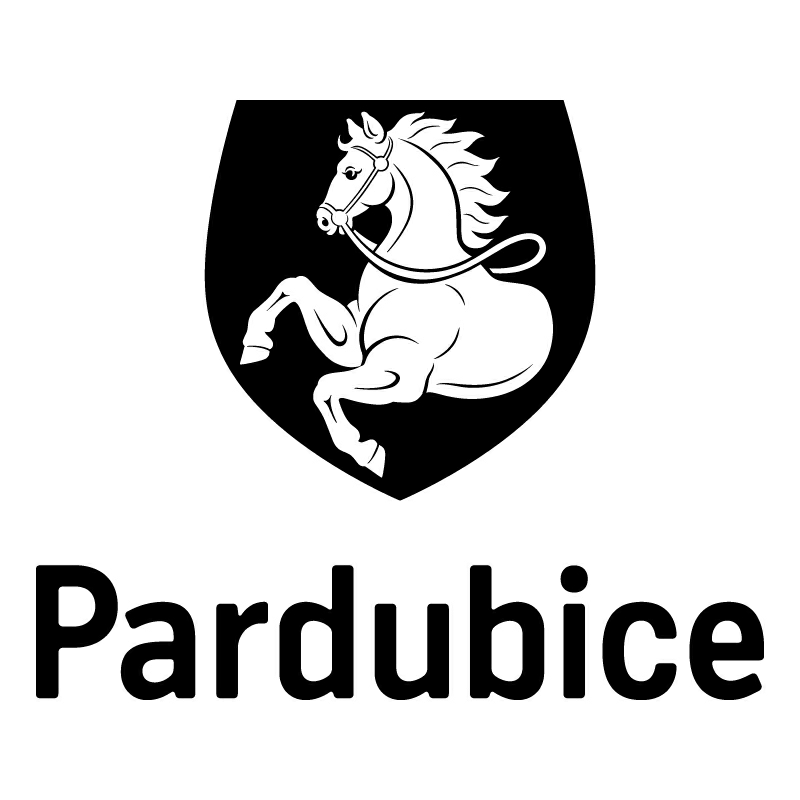 Statutární město PardubiceStatutární město PardubiceStatutární město PardubiceStatutární město PardubiceMagistrát města PardubicMagistrát města PardubicMagistrát města PardubicMagistrát města PardubicObjednatel:Objednatel:Objednatel:Objednatel:Objednatel:Objednatel:Dodavatel:Dodavatel:Statutární město PardubiceStatutární město PardubiceStatutární město PardubiceStatutární město PardubiceStatutární město PardubiceStatutární město Pardubicefronte s. r. o.fronte s. r. o.Magistrát města PardubicMagistrát města PardubicMagistrát města PardubicMagistrát města PardubicMagistrát města PardubicMagistrát města PardubicStudánecká 1120Studánecká 1120Pernštýnské náměstí 1Pernštýnské náměstí 1Pernštýnské náměstí 1Pernštýnské náměstí 1Pernštýnské náměstí 1Pernštýnské náměstí 153003 Pardubice53003 Pardubice53021 Pardubice I53021 Pardubice I53021 Pardubice I53021 Pardubice I53021 Pardubice I53021 Pardubice IIČO: 26012227IČO: 26012227IČO: 00274046IČO: 00274046IČO: 00274046IČO: 00274046IČO: 00274046IČO: 00274046DIČ: CZ26012227DIČ: CZ26012227DIČ: CZ00274046DIČ: CZ00274046DIČ: CZ00274046DIČ: CZ00274046DIČ: CZ00274046DIČ: CZ00274046Číslo účtu: 326 561/0100Číslo účtu: 326 561/0100Číslo účtu: 326 561/0100Číslo účtu: 326 561/0100Číslo účtu: 326 561/0100Číslo účtu: 326 561/0100OBJEDNÁVKA č: OBJ414/00225/18OBJEDNÁVKA č: OBJ414/00225/18OBJEDNÁVKA č: OBJ414/00225/18OBJEDNÁVKA č: OBJ414/00225/18OBJEDNÁVKA č: OBJ414/00225/18OBJEDNÁVKA č: OBJ414/00225/18OBJEDNÁVKA č: OBJ414/00225/18OBJEDNÁVKA č: OBJ414/00225/18Objednáváme u vás:Objednáváme u vás:Objednáváme u vás:Objednáváme u vás:Objednáváme u vás:Objednáváme u vás:Objednáváme u vás:Objednáváme u vás:tisk časopisu "To jsou Pardubice" - 2. vydání v roce 2018, počet výtisků 7.000ks, cena 76.650,- Kč bez DPH, specifikace dle uzavřené smlouvy. Prosíme o úhradu na fakturu. Děkujeme
Tato objednávka je v souladu s uzavřenou Rámcovou smlouvou o dílo - výroba a dodání časopisu "To jsou Pardubice" ze dne 28.4.2017.tisk časopisu "To jsou Pardubice" - 2. vydání v roce 2018, počet výtisků 7.000ks, cena 76.650,- Kč bez DPH, specifikace dle uzavřené smlouvy. Prosíme o úhradu na fakturu. Děkujeme
Tato objednávka je v souladu s uzavřenou Rámcovou smlouvou o dílo - výroba a dodání časopisu "To jsou Pardubice" ze dne 28.4.2017.tisk časopisu "To jsou Pardubice" - 2. vydání v roce 2018, počet výtisků 7.000ks, cena 76.650,- Kč bez DPH, specifikace dle uzavřené smlouvy. Prosíme o úhradu na fakturu. Děkujeme
Tato objednávka je v souladu s uzavřenou Rámcovou smlouvou o dílo - výroba a dodání časopisu "To jsou Pardubice" ze dne 28.4.2017.tisk časopisu "To jsou Pardubice" - 2. vydání v roce 2018, počet výtisků 7.000ks, cena 76.650,- Kč bez DPH, specifikace dle uzavřené smlouvy. Prosíme o úhradu na fakturu. Děkujeme
Tato objednávka je v souladu s uzavřenou Rámcovou smlouvou o dílo - výroba a dodání časopisu "To jsou Pardubice" ze dne 28.4.2017.tisk časopisu "To jsou Pardubice" - 2. vydání v roce 2018, počet výtisků 7.000ks, cena 76.650,- Kč bez DPH, specifikace dle uzavřené smlouvy. Prosíme o úhradu na fakturu. Děkujeme
Tato objednávka je v souladu s uzavřenou Rámcovou smlouvou o dílo - výroba a dodání časopisu "To jsou Pardubice" ze dne 28.4.2017.tisk časopisu "To jsou Pardubice" - 2. vydání v roce 2018, počet výtisků 7.000ks, cena 76.650,- Kč bez DPH, specifikace dle uzavřené smlouvy. Prosíme o úhradu na fakturu. Děkujeme
Tato objednávka je v souladu s uzavřenou Rámcovou smlouvou o dílo - výroba a dodání časopisu "To jsou Pardubice" ze dne 28.4.2017.tisk časopisu "To jsou Pardubice" - 2. vydání v roce 2018, počet výtisků 7.000ks, cena 76.650,- Kč bez DPH, specifikace dle uzavřené smlouvy. Prosíme o úhradu na fakturu. Děkujeme
Tato objednávka je v souladu s uzavřenou Rámcovou smlouvou o dílo - výroba a dodání časopisu "To jsou Pardubice" ze dne 28.4.2017.tisk časopisu "To jsou Pardubice" - 2. vydání v roce 2018, počet výtisků 7.000ks, cena 76.650,- Kč bez DPH, specifikace dle uzavřené smlouvy. Prosíme o úhradu na fakturu. Děkujeme
Tato objednávka je v souladu s uzavřenou Rámcovou smlouvou o dílo - výroba a dodání časopisu "To jsou Pardubice" ze dne 28.4.2017.Dodání:Dodání:Listopad 2018Listopad 2018Listopad 2018Listopad 2018Listopad 2018Listopad 2018Poznámka:Poznámka:Faktury je možné zasílat i na email faktury@mmp.cz.Odběratel provede úhradu ve splatnosti na bankovní účet dodavatele uvedený na faktuře za předpokladu, že dodavatel nebude ke dni uskutečnění zdanitelného plnění zveřejněný správcem daně jako nespolehlivý plátce. Pokud dodavatel bude zveřejněný správcem daně jako nespolehlivý plátce, odběratel uhradí dodavateli pouze částku bez DPH, a DPH bude uhrazeno místně příslušnému správci daně dodavatele.
Tato objednávka, písemně akceptovaná dodavatelem, je smlouvou.
Smluvní strany se dohodly, že město bezodkladně po uzavření této smlouvy odešle smlouvu k řádnému uveřejnění do registru smluv vedeného Ministerstvem vnitra ČR.
Pro případ, kdy je v uzavřené smlouvě uvedeno rodné číslo, e-mailová adresa, telefonní číslo, číslo účtu fyzické osoby, bydliště/sídlo fyzické osoby, se smluvní strany se dohodly, že smlouva bude uveřejněna bez těchto údajů. Dále se smluvní strany dohodly, že smlouva bude uveřejněna bez podpisů.
Smluvní strany prohlašují, že žádná část smlouvy nenaplňuje znaky obchodního tajemství.Faktury je možné zasílat i na email faktury@mmp.cz.Odběratel provede úhradu ve splatnosti na bankovní účet dodavatele uvedený na faktuře za předpokladu, že dodavatel nebude ke dni uskutečnění zdanitelného plnění zveřejněný správcem daně jako nespolehlivý plátce. Pokud dodavatel bude zveřejněný správcem daně jako nespolehlivý plátce, odběratel uhradí dodavateli pouze částku bez DPH, a DPH bude uhrazeno místně příslušnému správci daně dodavatele.
Tato objednávka, písemně akceptovaná dodavatelem, je smlouvou.
Smluvní strany se dohodly, že město bezodkladně po uzavření této smlouvy odešle smlouvu k řádnému uveřejnění do registru smluv vedeného Ministerstvem vnitra ČR.
Pro případ, kdy je v uzavřené smlouvě uvedeno rodné číslo, e-mailová adresa, telefonní číslo, číslo účtu fyzické osoby, bydliště/sídlo fyzické osoby, se smluvní strany se dohodly, že smlouva bude uveřejněna bez těchto údajů. Dále se smluvní strany dohodly, že smlouva bude uveřejněna bez podpisů.
Smluvní strany prohlašují, že žádná část smlouvy nenaplňuje znaky obchodního tajemství.Faktury je možné zasílat i na email faktury@mmp.cz.Odběratel provede úhradu ve splatnosti na bankovní účet dodavatele uvedený na faktuře za předpokladu, že dodavatel nebude ke dni uskutečnění zdanitelného plnění zveřejněný správcem daně jako nespolehlivý plátce. Pokud dodavatel bude zveřejněný správcem daně jako nespolehlivý plátce, odběratel uhradí dodavateli pouze částku bez DPH, a DPH bude uhrazeno místně příslušnému správci daně dodavatele.
Tato objednávka, písemně akceptovaná dodavatelem, je smlouvou.
Smluvní strany se dohodly, že město bezodkladně po uzavření této smlouvy odešle smlouvu k řádnému uveřejnění do registru smluv vedeného Ministerstvem vnitra ČR.
Pro případ, kdy je v uzavřené smlouvě uvedeno rodné číslo, e-mailová adresa, telefonní číslo, číslo účtu fyzické osoby, bydliště/sídlo fyzické osoby, se smluvní strany se dohodly, že smlouva bude uveřejněna bez těchto údajů. Dále se smluvní strany dohodly, že smlouva bude uveřejněna bez podpisů.
Smluvní strany prohlašují, že žádná část smlouvy nenaplňuje znaky obchodního tajemství.Faktury je možné zasílat i na email faktury@mmp.cz.Odběratel provede úhradu ve splatnosti na bankovní účet dodavatele uvedený na faktuře za předpokladu, že dodavatel nebude ke dni uskutečnění zdanitelného plnění zveřejněný správcem daně jako nespolehlivý plátce. Pokud dodavatel bude zveřejněný správcem daně jako nespolehlivý plátce, odběratel uhradí dodavateli pouze částku bez DPH, a DPH bude uhrazeno místně příslušnému správci daně dodavatele.
Tato objednávka, písemně akceptovaná dodavatelem, je smlouvou.
Smluvní strany se dohodly, že město bezodkladně po uzavření této smlouvy odešle smlouvu k řádnému uveřejnění do registru smluv vedeného Ministerstvem vnitra ČR.
Pro případ, kdy je v uzavřené smlouvě uvedeno rodné číslo, e-mailová adresa, telefonní číslo, číslo účtu fyzické osoby, bydliště/sídlo fyzické osoby, se smluvní strany se dohodly, že smlouva bude uveřejněna bez těchto údajů. Dále se smluvní strany dohodly, že smlouva bude uveřejněna bez podpisů.
Smluvní strany prohlašují, že žádná část smlouvy nenaplňuje znaky obchodního tajemství.Faktury je možné zasílat i na email faktury@mmp.cz.Odběratel provede úhradu ve splatnosti na bankovní účet dodavatele uvedený na faktuře za předpokladu, že dodavatel nebude ke dni uskutečnění zdanitelného plnění zveřejněný správcem daně jako nespolehlivý plátce. Pokud dodavatel bude zveřejněný správcem daně jako nespolehlivý plátce, odběratel uhradí dodavateli pouze částku bez DPH, a DPH bude uhrazeno místně příslušnému správci daně dodavatele.
Tato objednávka, písemně akceptovaná dodavatelem, je smlouvou.
Smluvní strany se dohodly, že město bezodkladně po uzavření této smlouvy odešle smlouvu k řádnému uveřejnění do registru smluv vedeného Ministerstvem vnitra ČR.
Pro případ, kdy je v uzavřené smlouvě uvedeno rodné číslo, e-mailová adresa, telefonní číslo, číslo účtu fyzické osoby, bydliště/sídlo fyzické osoby, se smluvní strany se dohodly, že smlouva bude uveřejněna bez těchto údajů. Dále se smluvní strany dohodly, že smlouva bude uveřejněna bez podpisů.
Smluvní strany prohlašují, že žádná část smlouvy nenaplňuje znaky obchodního tajemství.Faktury je možné zasílat i na email faktury@mmp.cz.Odběratel provede úhradu ve splatnosti na bankovní účet dodavatele uvedený na faktuře za předpokladu, že dodavatel nebude ke dni uskutečnění zdanitelného plnění zveřejněný správcem daně jako nespolehlivý plátce. Pokud dodavatel bude zveřejněný správcem daně jako nespolehlivý plátce, odběratel uhradí dodavateli pouze částku bez DPH, a DPH bude uhrazeno místně příslušnému správci daně dodavatele.
Tato objednávka, písemně akceptovaná dodavatelem, je smlouvou.
Smluvní strany se dohodly, že město bezodkladně po uzavření této smlouvy odešle smlouvu k řádnému uveřejnění do registru smluv vedeného Ministerstvem vnitra ČR.
Pro případ, kdy je v uzavřené smlouvě uvedeno rodné číslo, e-mailová adresa, telefonní číslo, číslo účtu fyzické osoby, bydliště/sídlo fyzické osoby, se smluvní strany se dohodly, že smlouva bude uveřejněna bez těchto údajů. Dále se smluvní strany dohodly, že smlouva bude uveřejněna bez podpisů.
Smluvní strany prohlašují, že žádná část smlouvy nenaplňuje znaky obchodního tajemství.V Pardubicích dne:V Pardubicích dne:V Pardubicích dne:09.11.201809.11.201809.11.201809.11.201809.11.2018Správce rozpočtuSprávce rozpočtuSprávce rozpočtuSprávce rozpočtuSprávce rozpočtuPříkazce operacePříkazce operacePříkazce operaceVyřizuje:Vyřizuje:Vyřizuje:Vyřizuje:Vyřizuje:Vyřizuje:Vyřizuje:Vyřizuje:Tušlová AlexandraTušlová AlexandraTušlová AlexandraTušlová AlexandraTušlová AlexandraTušlová AlexandraTušlová AlexandraTušlová AlexandraTelefon: 466 859 321 | Email: alexandra.tuslova@mmp.czTelefon: 466 859 321 | Email: alexandra.tuslova@mmp.czTelefon: 466 859 321 | Email: alexandra.tuslova@mmp.czTelefon: 466 859 321 | Email: alexandra.tuslova@mmp.czTelefon: 466 859 321 | Email: alexandra.tuslova@mmp.czTelefon: 466 859 321 | Email: alexandra.tuslova@mmp.czTelefon: 466 859 321 | Email: alexandra.tuslova@mmp.czTelefon: 466 859 321 | Email: alexandra.tuslova@mmp.czDodavatel svým podpisem stvrzuje akceptaci objednávky, včetně výše uvedených podmínek.9.11.2018, fronte s.r.o.Dodavatel svým podpisem stvrzuje akceptaci objednávky, včetně výše uvedených podmínek.9.11.2018, fronte s.r.o.Dodavatel svým podpisem stvrzuje akceptaci objednávky, včetně výše uvedených podmínek.9.11.2018, fronte s.r.o.Dodavatel svým podpisem stvrzuje akceptaci objednávky, včetně výše uvedených podmínek.9.11.2018, fronte s.r.o.Dodavatel svým podpisem stvrzuje akceptaci objednávky, včetně výše uvedených podmínek.9.11.2018, fronte s.r.o.Dodavatel svým podpisem stvrzuje akceptaci objednávky, včetně výše uvedených podmínek.9.11.2018, fronte s.r.o.Dodavatel svým podpisem stvrzuje akceptaci objednávky, včetně výše uvedených podmínek.9.11.2018, fronte s.r.o.Dodavatel svým podpisem stvrzuje akceptaci objednávky, včetně výše uvedených podmínek.9.11.2018, fronte s.r.o.